  “Glorious God, drown us in the traditions of color and flower and let this Advent make us less afraid of the wilting and the fading.”   Amen   … from Advent Devotional “Tear Open the Heavens” The Stillspeaking writers’ GroupPoinsettias to decorate the Sanctuary: Remember family, or honor family and friends with an order for a poinsettia. Contact Dotsie Millbrandt at dotsie24@gmail.com or pick up an order form at church.  Choose red or white poinsettias, at $10 each.  You can take home your flower for your own enjoyment on Christmas Eve or on the following Sunday.  See attachment to emailed newsletter. Save the Date:Advent begins November 30.   The Season of Waiting and Anticipation is celebrated the 4 weeks preceding ChristmasDec 6, Saturday     Help decorate our church home with greens and our traditional decorations.      Come at 10 am to join the fun for an hour or two.Community Supper and Flute Concert!  December 11th    Delicious Homemade Dinner5:30 to 7pm     Concert at 7:10 pm with 2 Flutes   Still free, and still a great place to visit with Mason and surrounding town neighbors!Mason School Craft Fair  Dec 11  4pm til 8pm Benefits the School Club.  Support our very own school children by attending the fair—sometime between Community Supper and the Flute Concert.December 21 at 10am Sunday Service      Christmas Children’s Pageant Come see the story come alive as the children tell us the story.December 21 at 4pm   Caroling! Join in the singing, and maybe playing an instrument.  All ages and voices welcome.  We will carpool to various homes around Mason where people need a few carols and then return to church for hot chocolate, and treats.  Call Bettie to sign up 878-2374December 24th   7pm  Christmas Eve Service of Lessons and Carols   All are welcome for this very unique and moving service that ends in candlelight.Successful  Stewardship Sunday AND Baked Goods Auction Our very own auctioneer, Jim Suokko facilitated this event.  People baked delicious treats, and Mason Church loves auctions!   Our treasurer reports we made $466 from this fun event.  Curt Dunn keeps the bidding active and especially exciting.  Search Committee News:  The brochure and recruitment ad are on the NH United Church of Christ www.nhcucc.org website if you want to see them.  We are receiving profiles from interested ministers.   Please pray for God’s leading us to a settled pastor.     Help Wanted--Knitters: Join the knitters of Mason Church in the prayerful knitting.  To share a prayer  shawl with someone, please contact:  Susan Suokko at Usercat2@comcast.net or  941-920-0270    or  call Linda Lannin at 878-2470.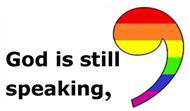 Are you listening?  Are you sharing?  Any ideas to make our reach extend to all?To Reach Out, remember, and care…We extend our sympathies to Bob Griffin regarding the recent death of his mother.  Continue to send prayers and love to Deirdre Rohter.  Her husband John passed away unexpectedly on Oct 30th.   Send notes: 18 Patricia Ln, Amherst, NH  03031 or   to:  dgrohter@comcast.netLouise Lavoie, our Mason Selectwoman, lost her husband in October.  Care and condolences to the family.  If you wish to send a note:  35 Brookline Rd, Mason, NH 03048Wish Linda Busse a special holiday, and let her know we miss her!  @ 10809 Westwood Loop, Apt 912, San Antonio, TX  78254Our friend and faithful kitchen and serving help for the Community Suppers, Jenny Greenwood, had some unexpected surgery last week, and came home in early November.  Send cards of healing and encouragement to:  Jenny Greenwood,  773 Greenville Road, Mason, NH 03048Arthur Rafter is doing well these days, and may need rides, especially in winter.  Check with him.Keep Curt Dunn in your prayers, along with Karin, his friend and care giver!Prayers for Gretchen as she continues to heal, and thanks to the many helping hands of church family and friends.  Stop in for tea/coffee, Gretchen loves the company.Cindy Tibbetts remains in our prayers as she continues to have challenges, and still not able to drive.  Not driving when living in Mason is always a big deal!  Call at 809-2036 or 878-3904Always remember the food bank,  by picking up a little something extra when you grocery shop.  Sometimes the things that are needed most are the non perishables like tissue, soap, etc.  Look for the Food Bank tote to leave your offering.Buy your coffee at Mason Church: Help keep the coffee in our coffee hour…   We use fair trade coffee, and support our coffee hour by selling coffee to you for your home use.  Mason Church RUNS on FAIR TRADE coffee!   Please contact Mark Stroms, 603 305-0023.  As always keep Laila in your prayers.   Send mail to Laila Washburn, c/o  Brett Kivela, 7 Will Road, New Ipswich 03071.  Although, visitors are welcome, it would be good to call first.   878-3065Do you know someone who needs spiritual support or other support, of the pastor and deacons?   Please call, your church family may be able to help.  Leave a confidential message at 603-878-1684    Any news items, comments, or things you would like to share:  contact Michelle at   878-1680 or miscott39@gmail.com 